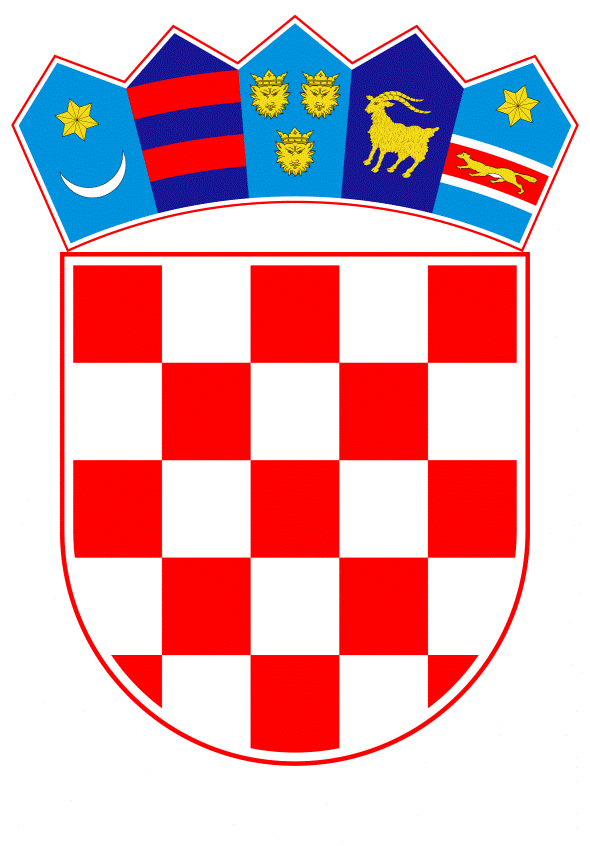 VLADA REPUBLIKE HRVATSKEZagreb, 2. rujna 2021.PRIJEDLOG	Na temelju članka 31. stavka 3. Zakona o Vladi Republike Hrvatske (Narodne novine, br. 150/11, 119/14, 93/16 i 116/18), a u vezi s člankom 13. Zakona o elektroničkim komunikacijama (Narodne novine, br. 73/08, 90/11, 133/12, 80/13, 71/14 i 72/17), Vlada Republike Hrvatske je na sjednici održanoj ________________ 2021. godine donijelaZAKLJUČAK	Prihvaća se Godišnje izvješće o radu Hrvatske regulatorne agencije za mrežne djelatnosti za 2020. godinu, u tekstu koji je dostavilo Vijeće Hrvatske regulatorne agencije za mrežne djelatnosti, aktom KLASE: 001-02/21-01/01, URBROJA: 376-09-21-11, od 22. srpnja 2021. godine.	KLASA:	URBROJ:	Zagreb,PREDSJEDNIKmr.sc. Andrej PlenkovićOBRAZLOŽENJEVijeće Hrvatske regulatorne agencije za mrežne djelatnosti (u daljnjem tekstu: HAKOM), u skladu s člankom 13. Zakona o elektroničkim komunikacijama (Narodne novine, br. 73/08, 90/11, 133/12, 80/13, 71/14 i 72/17), podnosi Hrvatskom saboru i Vladi Republike Hrvatske, do kraja lipnja za prethodnu kalendarsku godinu, godišnje izvješće o radu HAKOM-a.Godišnje izvješće o radu HAKOM-a sadržava podatke o ispunjavanju ciljeva i zadaća utvrđenih godišnjim programom rada HAKOM-a, a osobito podatke o provedbi utvrđenih načela i ciljeva politike razvoja elektroničkih komunikacija, podatke o stanju razvoja tržišta elektroničkih komunikacija te ostvarivanju regulatornih načela i ciljeva iz članka 5. Zakona o elektroničkim komunikacijama, podatke o stanju razvoja tržišta poštanskih usluga i ostvarivanju regulatornih načela i ciljeva u skladu sa Zakonom o poštanskim uslugama (Narodne novine, br. 144/12, 153/13, 78/15 i 110/19), podatke u skladu sa Zakonom o regulaciji tržišta željezničkih usluga i zaštiti prava putnika u željezničkom prijevozu (Narodne novine, broj 104/17), podatke o rješavanju sporova između krajnjih korisnika usluga i operatora javnih komunikacijskih usluga, financijska izvješća i završni račun HAKOM-a, druge podatke mjerodavne za prikaz razvoja tržišta elektroničkih komunikacija, poštanskih usluga i željezničkih usluga u Republici Hrvatskoj te druge podatke u vezi s provedbom navedenih zakona i propisa donesenih na temelju tih zakona.Vijeće HAKOM-a dostavilo je Vladi Republike Hrvatske svojim aktom, KLASE: 001-02/21-01/01, URBROJA: 376-09-21-11, od 22. srpnja 2021. godine, Godišnje izvješće o radu Hrvatske regulatorne agencije za mrežne djelatnosti za 2020. godinu, u izmijenjenom tekstu, zajedno s potpisanom Izjavom o fiskalnoj odgovornosti za 2020. godinu.Budući da je Godišnje izvješće o radu Hrvatske regulatorne agencije za mrežne djelatnosti za 2020. godinu izrađeno pregledno, sveobuhvatno i kvalitetno, te je strukturirano u skladu s odredbama članka 13. Zakona o elektroničkim komunikacijama, predlaže se Vladi Republike Hrvatske donošenje predmetnog Zaključka o prihvaćanju Godišnjeg izvješća o radu Hrvatske regulatorne agencije za mrežne djelatnosti za 2020. godinu, u tekstu koji je dostavilo Vijeće HAKOM-a.Procjena fiskalnog učinka – ovaj Zaključak nema utjecaja na državni proračun Republike Hrvatske.Predlagatelj:Ministarstvo mora, prometa i infrastrukturePredmet:Prijedlog zaključka o prihvaćanju Godišnjeg izvješća o radu Hrvatske regulatorne agencije za mrežne djelatnosti za 2020. godinu